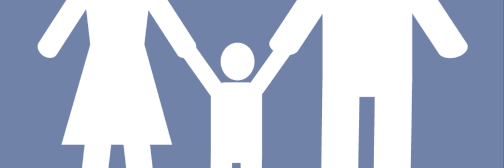 Provide an update on the project’s fiscal efforts with respect to administering the project as outlined in the grant proposal by addressing the following questions specific to the reporting quarter identified above.Expenditure and Match Status: Grant AdministrationSection 2 lists the goals and objectives developed by the grantee and provided to the BSCC. There are three (3) questions for each goal/objective listed. Provide responses specific to this reporting quarter below.Case studies are often the most compelling evidence of the value of a program.  With this in mind, provide a brief description of a client enrolled in your project (e.g., age, gender, race, system-involvement history, etc.), challenges with engaging and/or serving the client, and how the project is positively impacting him/her and their family.  Do not identify participant by name.Board of State & Community CorrectionsProud Parenting Grant ProgramQuarterly Progress Report – Part AGrantee:  South Bay Community ServicesBSCC Grant Award Number:  564-18Project Title:  Home Visitation for Proud ParentsDate:       Prepared by:       Phone:       Title:       Email:      Year 2 Reporting Quarters (check applicable reporting quarter)Year 2 Reporting Quarters (check applicable reporting quarter)Year 2 Reporting Quarters (check applicable reporting quarter)Year 2 Reporting Quarters (check applicable reporting quarter) Quarter 9July 1-September 30, 2020Due: November 15, 2020 Quarter 10October 1-Dec. 31, 2020Due: February 15, 2021 Quarter 11January 1-March 31, 2021Due: May 15, 2021 Quarter 12April 1-June 30, 2021Due: August 15, 2021SECTION 1: GENERAL PROJECT OVERVIEWProud Parenting Full 3-Year Award Amount - $313,125Proud Parenting Full 3-Year Award Amount - $313,125Amount Invoiced-to-Date (Sum of Quarterly Invoices-to-Date)$      Percent of Award Invoiced to Date       (Amount above ÷ Total Award Amount)     %In relation to the full 3-Year grant budget, are your Proud Parenting Grant Project funds being expended as planned and on schedule?  Yes  NoIf no, explain why and provide an expenditure plan(s) to remedy the expenditure status.If no, explain why and provide an expenditure plan(s) to remedy the expenditure status.3-Year In-Kind Match Obligation - $31,314 and Percentage to Grant Award - 10.0%3-Year In-Kind Match Obligation - $31,314 and Percentage to Grant Award - 10.0%In-Kind Match Amount Claimed-to-Date (Sum of Quarterly Invoices-to-Date)$      Percent of In-Kind Match Recorded-to-Date       (In-Kind Match Amount Above ÷ Obligated In-Kind Match Amount)     %In relation to the overall Grant In-Kind Match requirement, are local In-Kind Match dollars being contributed/leveraged as planned and on schedule?  Yes  NoIf no, explain why and provide an In-Kind Match contribution plan(s) to remedy the match status, making sure contractually obligated In-Kind Matching funds are provided for within the 3-Year grant period.If no, explain why and provide an In-Kind Match contribution plan(s) to remedy the match status, making sure contractually obligated In-Kind Matching funds are provided for within the 3-Year grant period.Describe any new project activities that have been implemented this reporting period. Please note if the new activities are specifically related to new/ongoing issues with the coronavirus pandemic. Describe any new project activities that have been implemented this reporting period. Please note if the new activities are specifically related to new/ongoing issues with the coronavirus pandemic. Report any problems/delays the project has encountered during this reporting period. Please note if the new activities are specifically related to new/ongoing issues with the coronavirus pandemic.Report any problems/delays the project has encountered during this reporting period. Please note if the new activities are specifically related to new/ongoing issues with the coronavirus pandemic.What specific activities have you not been able to accomplish thus far with these grant funds (from your original proposed vision) that you are hoping to complete in Year 3?What specific activities have you not been able to accomplish thus far with these grant funds (from your original proposed vision) that you are hoping to complete in Year 3?Provide any changes that are being proposed/considered to improve the program within the next reporting period. (Note: some proposed changes may require the submission and approval of a formal modification.) Please specify if these changes are directly associated with the coronavirus pandemic.Provide any changes that are being proposed/considered to improve the program within the next reporting period. (Note: some proposed changes may require the submission and approval of a formal modification.) Please specify if these changes are directly associated with the coronavirus pandemic.Describe how the project is progressing toward sustaining your Proud Parenting Program once the term of the grant expires. Provide any policies, procedures, or activities that have been institutionalized to assist in this effort. Describe how the project is progressing toward sustaining your Proud Parenting Program once the term of the grant expires. Provide any policies, procedures, or activities that have been institutionalized to assist in this effort. Does your project need any technical assistance or resources from the BSCC?  Yes  NoIf yes, describe the nature of the request and any details that will assist the BSCC in providing the assistance.If yes, describe the nature of the request and any details that will assist the BSCC in providing the assistance.Other comments, observation, and/or project notables you would like the share?Other comments, observation, and/or project notables you would like the share?SECTION 2: IDENTIFIED GOALS AND OBJECTIVESGoal 1: To provide the information, support, and encouragement that high-risk parents need to help their children develop optimally during the crucial early years of life.Objectives: 	1a: Home Visitor will be hired and trained by August 1, 2018.1b: All participating parents will receive a comprehensive, family-centered, strengths-based assessment within 30 days of entry into the program, documented in case files.1c: Twenty-five (25) eligible families per year will receive regular home visits for up to 2 years, or until their child reaches the age of 5, documented in case files.1d: Home visitor will deliver the PAT curriculum during home visits, which includes information designed to increase parent knowledge of early childhood development and improve parenting practices and provide early detection of developmental delays and health issues, documented in case files and measured by the HFPI assessment tool.1e: Participating families will have access to at least 10 group activities every year which include topics related to child development and positive parenting practices, documented by monthly schedules.Describe progress towards the stated goal and objectives during the reporting period.Describe any challenges towards the stated goal and objectives during the reporting period.If applicable, what steps were implemented to address challenges.Goal 2: To reduce the number of chronically offending parents.Objectives: 	2a: Home visitor will deliver the PAT curriculum during home visits, which includes information designed to improve parental attitudes about responsible parenting, prevent child abuse and neglect, and increase parent-child bonding, documented in case files and measured by the HFPI assessment tool.2b: Parents will be referred to any relevant services and programs that will help to improve their self-esteem, life-skills, as indicated by the HFPI and Parent Concerns assessment tools.2c: Participating families will have access to at least 10 group activities every year which include opportunities to socialize with peers and participate in pro-social activities, as documented by monthly schedules.Describe progress towards the stated goal and objectives during the reporting period.Describe any challenges towards the stated goal and objectives during the reporting period.If applicable, what steps were implemented to address challenges.Goal 3: To increase parents’ knowledge utilization of community resources.Objectives: 	3a: All participating parents will receive a comprehensive, family-centered, strengths-based assessment within 30 days of entry into the program, which will include identification of needed community resources, documented in case files.3b: The Home Visitor will assist participating parents to access and engage in needed community resources, documented in case files and the HFPI assessment tool.Describe progress towards the stated goal and objectives during the reporting period.Describe any challenges towards the stated goal and objectives during the reporting period.If applicable, what steps were implemented to address challenges.Has your project identified any initial findings/data trends you would like to share?    Yes  NoIf yes, briefly describe those initial findings and/or trends, and if you have used the information to adjust the project or make more informed decisions regarding project administration.If yes, briefly describe those initial findings and/or trends, and if you have used the information to adjust the project or make more informed decisions regarding project administration.SECTION 3: CASE STUDY/ANECDOTAL PARTICIPANT INFORMATION SUBMITTAL INFORMATIONPlease submit both Progress Report Part A & Part B via email to: PP_Grants@bscc.ca.govIf you have any questions, please contactHelene Zentner at helene.zentner@bscc.ca.gov orMichelle Killian at michelle.killian@bscc.ca.gov orThrough the PPGP Grant inbox at PP_Grants@bscc.ca.gov~ Thank you ~